Grade 8 Novel Study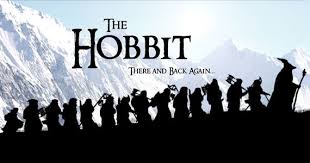 Teacher: Mr FarquharsonName: ____________________________________